LÍNGUA PORTUGUESA E MATEMÁTICA8º ano doEnsino FundamentalCadernoC0808Data de Nascimento do estudanteCaro(a) estudante,Você está participando do Sistema de Avaliação Educacional Municipal do Ipojuca - SAEMI. Sua participação é muito importante para sabermos como está a educação em nosso município.Hoje, você vai fazer atividades de Língua Portuguesa e Matemática.Reserve os últimos 20 minutos para transcrever suas respostas para o cartão de respostas. Cuidado e muita atenção com a ordem das questões para fazer a  marcação.Responda com calma, procurando não deixar nenhuma questão em branco. Bom teste!Saemi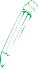 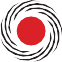 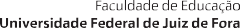 Sistema de Avaliação Educacional Municipal do IpojucaSECRETARIA DE EDUCAÇÃO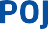 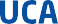 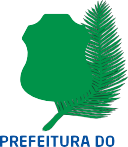 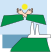 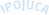 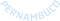 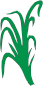 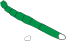 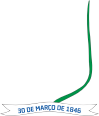 (M080448E4) Observe abaixo a planificação de um sólido.Essa é uma planificação de qual sólido geométrico?Pirâmide de base quadrangular.Pirâmide de base pentagonal.Paralelepípedo.Cone.(M080029BH) Em uma corrida de obstáculos, os corredores tinham que percorrer 3 km entre o início e o fim da pista. Daniel já percorreu 2,8 km, César 1,8 km, Breno 2,4 km e Alan 1,4 km. As posições desses corredores foram representadas na reta numérica abaixo, a qual está dividida em segmentos de mesma medida.O	M	L	N0  km	1  km	2  km	3 kmQual é o corredor que está representado pelo ponto L?Alan.Breno.César.Daniel.(M070442E4) Observe na malha quadriculada abaixo a representação, em cinza, do terreno que Marcela quer comprar.Qual é o perímetro desse terreno?128 m52 m47 mD) 26 m	1BL03M08(M080025E4) Ronaldo está lendo um livro. Na segunda-feira ele leu 12 páginas, na terça-feira 19 páginas, na quarta-feira 17 páginas, na quinta-feira 14 páginas e na sexta-feira ele leu 13 páginas.Quantas páginas por dia, em média, Ronaldo leu nesse período?75551511(M080016E4) Observe o desenho abaixo que representa o corredor do hotel onde Mauro está hospedado.Mauro passou pela porta de entrada e avançou até que entrou em seu quarto, na 4ª porta à direita. O quarto de Mauro representado nesse desenho é o de númeroA) 102B) 104C) 107D) 109(M070016BH) Resolva a conta abaixo.O resultado dessa conta é39 618 519 68 5(M051444E4) Observe abaixo o formato do fundo da piscina de um clube.Qual é o formato do fundo dessa piscina?Circular.Pentagonal.Retangular.Triangular.(M080014BH) Em um supermercado, os alimentos congelados são armazenados dentro de uma câmara frigorífica a uma temperatura de – 18 °C. Um desses alimentos foi retirado da câmara frigorífica e colocado em uma bancada até atingir a temperatura de 7 °C.Nessas condições, a variação de temperatura desse alimento foi igual a A) – 25 °CB) – 11 °C11 °C25 °C(M080016BH) Observe a medida do palmo de Gláucio em milímetros.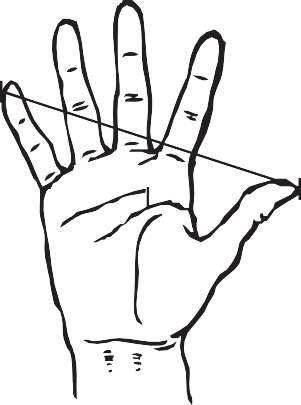 Ao medir o comprimento de uma mesa utilizando sua mão, Gláucio encontrou aproximadamente 10 palmos. Qual é a medida aproximada do comprimento dessa mesa em centímetros?A) 1 950B) 195C) 19,5D) 1,95(M070437E4) Observe os polígonos desenhados abaixo.I	II	III	IVO desenho que representa um polígono no qual há simetria em relação ao eixo r éIIIIIIIV(M080023E4) Ao comprar um produto de R$ 144,00, Aline teve um desconto de 20%. Ela pagou essa compra com duas notas de R$ 100,00.Qual foi o troco recebido por Aline nessa compra? A) R$ 27,20B) R$ 56,00C) R$ 76,00D) R$ 84,80(M080097B1) Observe o sólido abaixo.Qual é o número de faces (F), arestas (A) e vértices (V) desse sólido? A) F = 4, A = 10 e V = 7.B) F = 8, A = 10 e V = 7.C) F = 8, A = 16 e V = 9. D) F = 9, A = 16 e V = 9.(M080009C2) O desenho abaixo representa o terreno que José comprou. O terreno tem a forma de um trapézio retângulo. 	  6 m   	A área desse terreno é40 m²30 m²21 m²8 m²Leia o texto abaixo.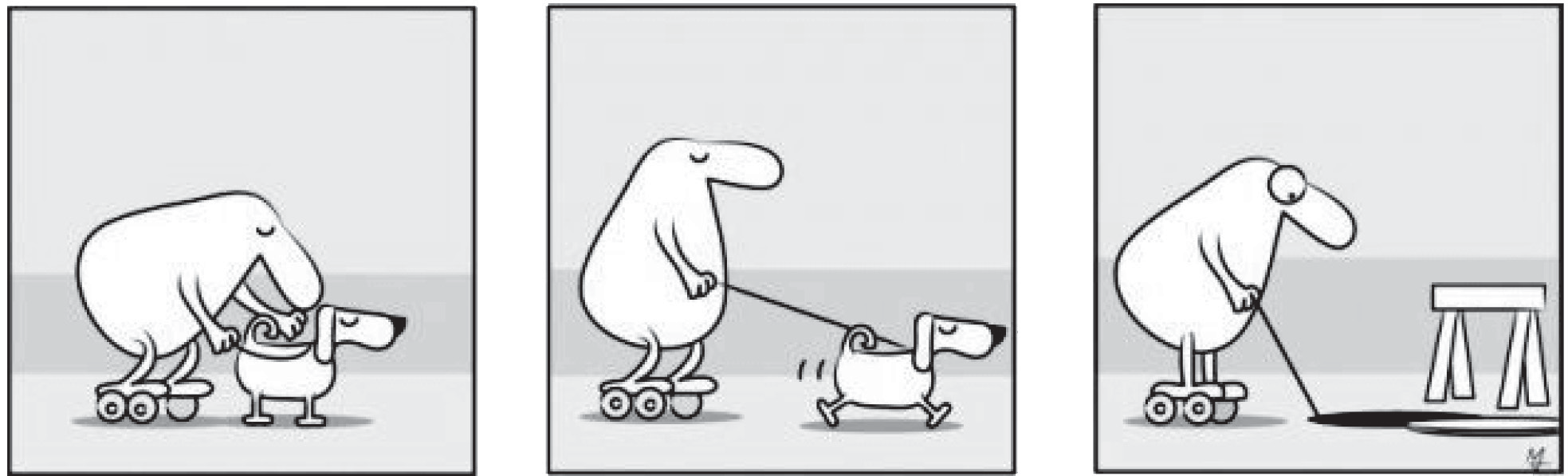 Disponível em: <http://www.gazetadopovo.com.br/charges/index.phtml?ch=Marchesini&offset=&foffset=3>. Acesso em: 27 ago. 2013. (P080045F5_SUP)(P080045F5) No último quadrinho desse texto, o personagem estáassustado.com medo.com raiva.envergonhado.Leia o texto abaixo.RIBEIRO, Carolina. Jogo de cintura. Revista O Globo. p. 24. In: O Globo, Rio de Janeiro, 26 maio 2013. Fragmento. (P080039F5_SUP)(P080040F5) No trecho “Não se atreveu a chegar junto,...” (ℓ. 2), a expressão destacada é típica da linguagemculta.informal.regional.técnica.(P080041F5) No trecho “Voltou ao Centro, comprou tudo e se embrenhou na missão de confeccioná-los.” (ℓ. 10-11), o termo em destaque retomatutoriais.materiais.conectores.bambolês.BL03P08Leia novamente o texto “Jogo de cintura” para responder às questões abaixo.(P080042F5) No trecho “– Sempre gostei de circo e malabarismo,...” (ℓ. 4), o termo em destaque estabelece uma relação deadição.conclusão.explicação.oposição.(P080043F5) No trecho “Em São Paulo, morri de vergonha de tentar,...” (ℓ. 4-5), a expressão destacada foi utilizada paraapresentar um problema de saúde.indicar uma característica da atividade.intensificar um sentimento da entrevistada.ironizar uma atitude da entrevistada.(P080044F5) No trecho “... e ficou babando ao ver um grupo de amigos rodando bambolê.” (ℓ. 2), a expressão em destaque tem o sentido deestar com raiva.ficar encantado.salivar muito.ter muito ciúme.(P080039F5) Esse texto é um exemplo deartigo.crônica.editorial.reportagem.Leia o texto abaixo.ESOPO. Disponível em: <http://www.historias-infantis.com/a-raposa-e-o-corvo/>. Acesso em: 12 fev. 2012. (P080046F5_SUP)(P080046F5) Nesse texto, o corvo demonstra seregoísta.esperto.ingênuo.invejoso.(P080047F5) O clímax desse texto está presente no trecho:“Um corvo que passeava pelo campo apanhou um pedaço de queijo que estava no chão e fugiu, acabando por pousar sobre uma árvore.”.“A raposa, observando-o de longe, sentiu uma enorme inveja e desejou de todo comer-lhe o queijo.”.“Tu és bem-disposto e muito falante; se acertaras de saber cantar, nenhuma ave se comparará contigo.”.“O corvo, soberbo de todos estes elogios, levanta o pescoço para cantar, porém, abrindo a boca, o queijo caiu-lhe.”.Leia os textos abaixo.(P070037F5_SUP)(P070039F5) De acordo com o Texto 1, cinco minutos com o chuveiro ligado gastam120 litros de água.80 litros de água.60 litros de água.10 litros de água.(P070038F5) No Texto 1, no trecho “Aperte a descarga apenas o tempo necessário.” (ℓ. 7), a palavra em destaque foi usada paraapresentar uma ordem.dar uma recomendação.fazer um convite.indicar um pedido.Leia novamente o Texto 2 para responder à questão abaixo.(P070037F5) Qual é a informação em comum apresentada por esses textos?É necessário lavar as calçadas.É importante lavar as mãos corretamente.As pessoas desperdiçam água.As crianças gostam de brincar com água.(P070040F5) No Texto 2, a expressão da menina indicatristeza.irritação.deboche.curiosidade.(M070001BH) Beatriz utilizou alguns polígonos para fazer a colagem abaixo.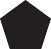 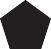 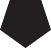 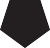 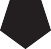 Quais foram os polígonos que ela utilizou nessa colagem?Quadriláteros e hexágonos.Quadriláteros e pentágonos.Pentágonos e hexágonos.Triângulos e quadriláteros.(M070018C2) Resolva a conta abaixo.Qual é o resultado dessa conta?– 8– 668(M080008C2) O desenho abaixo representa uma pintura feita em uma cartolina retangular.4 dm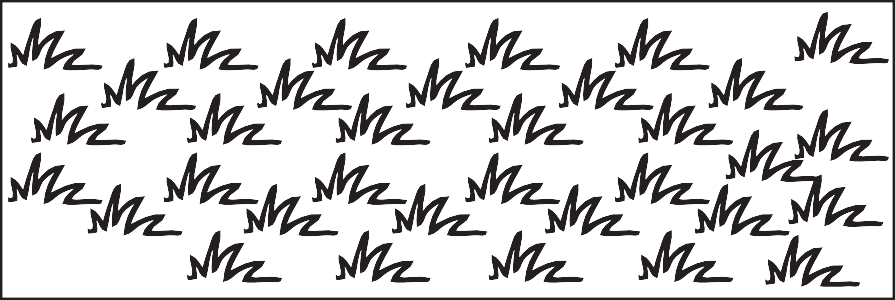 12 dmQual é a área dessa cartolina?16 dm²24 dm²32 dm²48 dm²(M080006C2) Selma é dona de uma lanchonete. No mês de junho, ela vendeu 86 bombons na primeira semana, 106 na segunda, 52 na terceira e 24 bombons na última semana do mês.Quantos bombons por semana, em média, Selma vendeu no mês de junho?6796 C) 134D) 268BL05M089(M080454E4) Em um jogo virtual, o jogador deve movimentar uma tartaruga para que o animal pegue um alimento em algum lugar da tela. Observe abaixo os ângulos formados em um dos trajetos feitos por uma tartaruga para pegar um alimento.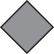 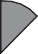 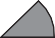 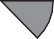 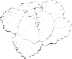 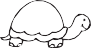 Quantos ângulos retos existem nesse trajeto?1235(M070007C2) Margarida gastou 10 kg de limão para fazer 30 litros de limonada.Mantendo essa proporção, quantos litros de limonada Margarida poderá fazer com 50 kg de limão?3070 C) 120 D) 150(M060591E4) Observe abaixo a planificação de um sólido geométrico.Essa é a planificação de qual sólido geométrico?A)	B)C)	D)(M080010BH) Resolva a conta abaixo.O resultado dessa conta é A) 1,195B) 11,95C) 119,5D) 1 195(M070327E4) O gráfico abaixo representa a quantidade de funcionários de uma empresa no período de 2008 a 2012.60050040030020010002008	2009	2010	2011	2012AnosO aumento de funcionário dessa empresa nesse período foi de A) 144B) 447C) 519D) 894(M080011BH) Observe abaixo a vista superior de um salão que foi dividido em dois ambientes.4   m	6 m3 m3 m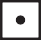 O proprietário desse salão deseja colocar um rodapé de madeira em todo o contorno do Ambiente I. Desconsiderando a largura da porta, quantos metros de madeira serão necessários para fazer esse rodapé?16233260(M070459E4) Ao entrar em uma loja para comprar uma bicicleta que custava 200 reais, Carlos recebeu um desconto de 15% sobre esse valor por pagar à vista.Quanto ele pagou por essa bicicleta?185 reais.170 reais.30 reais.15 reais.(M080455E4) Fábio ampliou um octógono usando uma malha quadriculada, conforme o desenho abaixo.Em relação a área do octógono I, a área do octógono IIduplicou.quadruplicou.reduziu à metade.reduziu à quarta parte.(M070447E4) Qual é a representação decimal da fração 3 ? A) 0,375	8B) 2,666...C) 3,8D) 8,3Leia o texto abaixo.Disponível em: <http://g1.globo.com/bemestar/noticia/2012/09/nova-york-proibe-venda-de-refrigerantes-em-copos-grandes.html>.Acesso em: 26 fev. 2013. Fragmento. (P080064F5_SUP)(P080064F5) Nesse texto, à respeito da venda de refrigerantes em copos grandes, a Associação dos Representantes dos Produtores de Refrigerantes e a Comissão de Saúde apresentam opiniõescomplementares.divergentes.incoerentes.similares.(P080071F5) Para defender sua posição sobre a proibição da venda de refrigerantes em copos com mais de 473 ml, o prefeito de Nova York faz uso deconhecimentos de senso comum.dados estatísticos.falas de especialistas.relatos de experiências pessoais.(P080072F5) No trecho “... essas limitações arbitrárias.” (ℓ. 18), o termo destacado foi usado paraapontar um problema de saúde.criticar uma atitude da associação.descrever a situação dos comerciantes.reforçar a indignação do grupo.(P080074F5) No trecho “– equivalente a 16 onças, medida usada nos EUA –” (ℓ. 12), os travessões foram usados paraapontar uma fala direta.destacar uma explicação.indicar um comentário do autor.marcar uma informação importante.(P080075F5) Qual é a finalidade desse texto?Dar uma informação.Divulgar um produto.Ensinar uma atividade.Narrar um acontecimento.BL05P08Leia o texto abaixo.ESOPO. Disponível em: <http://sitededicas.ne10.uol.com.br/fabula7a.htm>. Acesso em: 25 ago. 2012. (P080062F5_SUP)(P080062F5) O fato que dá início a essa história é o galodizer que preferiria encontrar milho a uma joia.encontrar uma pedra preciosa.examinar a pedra preciosa.procurar alimento para ele e suas galinhas.(P080063F5) Nesse texto, o trecho em que o autor atribui características humanas a animais é:“Um galo, que procurava, ciscando no terreiro, alimento para ele...”.“... sem querer, acaba por encontrar uma pedra preciosa de grande beleza e valor.”.“... depois de observá-la e examiná-la por alguns instantes, se volta e comenta desolado:...”.“A utilidade de cada coisa é o que determina seu real valor.”.Leia o texto abaixo.Disponível em: <http://www1.folha.uol.com.br/paineldoleitor/meuolhar/2014/02/1408399-para-leitor-nao-ha-motivo-para-impedir-uso-de-bermuda-no-trabalho.shtml>. Acesso em: 31 jan. 2014. (P080076F5_SUP)(P080076F5) Qual é a ideia defendida pelo autor desse texto?As empresas deveriam adaptar os costumes ao clima brasileiro.As vestimentas vindas da Europa são usadas no Brasil.Os cidadãos sofrem para trabalhar com o calor do Rio de Janeiro.Os homens devem ser autorizados a usar saias no verão.Leia novamente o texto “Para leitor, não...” para responder à questão abaixo.(P080077F5) Sobre a proibição do uso de bermudas nos escritórios, o autor desse texto mostra-seassustado.confuso.indignado.irônico.Leia o texto abaixo.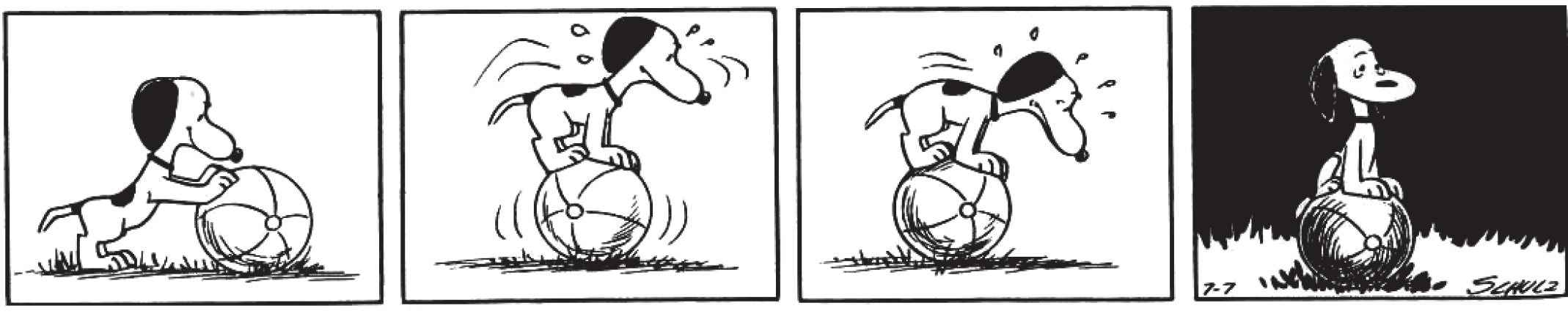 SCHULZ, Charles M. Peanuts completo: 1955-1956. Porto Alegre: L&PM, 2010. p. 238. (P070053F5_SUP)(P070053F5) Nesse texto, no último quadrinho, o cachorronão conseguia descer da bola.não conseguia ver no escuro.parou de brincar para descansar.tentou estourar a bola.Leia o texto abaixo.Disponível em: <http://www1.folha.uol.com.br/folhinha/2013/08/1334006-conhece-as-obras-de-aleijadinho-saiba-quem-foi-o-escultor-mineiro.shtml>.Acesso em: 11 set. 2013. Fragmento. (P070057F5_SUP)(P070057F5) De acordo com esse texto, Congonhas do Campo é o local mais visitado por causada localização no estado de Minas Gerais.das igrejas existentes nessa região.do local de nascimento de Aleijadinho.dos famosos profetas feitos por Aleijadinho.C0808Leia novamente o texto “Que famoso escultor brasileiro nasceu há 283 anos?” para responder às questões abaixo.(P070058F5) No trecho: “... pois lá estão os famosos profetas...” (ℓ. 16-17), o termo em destaque substitui a palavraBom Jesus de Matozinhos.Carmo.Congonhas do Campo.Sabará.(P070059F5) O assunto desse texto éo turismo em Minas Gerais.o escultor Aleijadinho.a visita às igrejas históricas.a doença zamparina.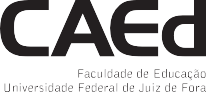 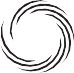 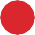 1 m1 mTexto 1Texto 1510ÁguaA água é um recurso natural precioso, essencial para a nossa sobrevivência. Milhões de litros de água tratada pingam das torneiras todos os dias e não são utilizados no consumo. No Brasil, o desperdício de água é muito grande em razão do mau uso deste recurso. [...]Lavando as mãos, escovando os dentes ou fazendo a barba ─ não deixe a torneira aberta, você economizará de 12 a 80 litros de água. [...]Descarga ─ uma descarga quando acionada, por seis segundos, consome de 6 a 10 litros de água. Aperte a descarga apenas o tempo necessário. Evite pressionar a válvula sem necessidade. [...]Não tome banho demorado ─ 5 minutos de chuveiro ligado liberam, em média, 60 litros de água; 20 minutos consomem 120 litros. Reduzindo 1 minuto do seu banho você pode economizar de 3 a 6 litros de água. Desligue o chuveiro quando estiver se ensaboando.Disponível em: <http://migre.me/fK1Fo>. Acesso em: 14 ago. 2013. Fragmento.Texto 2Texto 2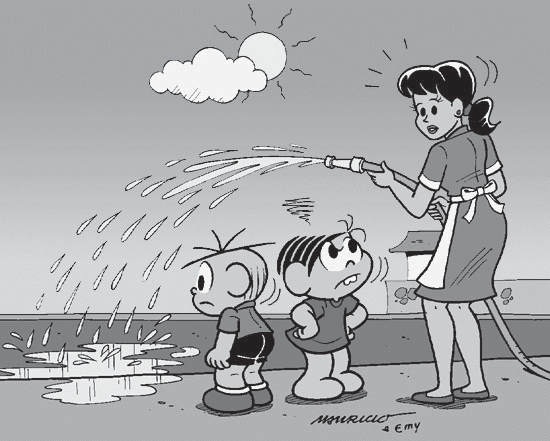 Disponível em: <http://tioronni.com.br/publ_046.html>. Acesso em: 2 ago. 2013.Disponível em: <http://tioronni.com.br/publ_046.html>. Acesso em: 2 ago. 2013.Octógono IIOctógono I